-                                                     (John 4:24)   -                      -                              (Acts 17:24; 1 Tim. 1:17; Heb. 11:27)-       -             -            -       -            -            - -       -                                            (Exodus 3:14)      -                                          (Ps. 92:5; 33:11; 139:17)      -                                                                           (Isa. 14:27; 46:9-10)       -                                      (Rom. 5:8-10; 2 Cor. 5:18-20) -                                  (Isa. 43:10; Isa. 44:6; 1 Cor. 8:4)-   *                                                    (Isa. 46:5)-                       =  259  אֶחָד   echad  (Deut. 6:4-5)           = y               1)       -                                                (Gen. 1:1)      -         *                          (Gen. 1:26, 3:22, 11:7; Isa. 6:8)2)       -                                     (Rom. 1:7; 1 Pet. 1:2)      -                            (Jn. 1:1,14; Rom. 9:5; Heb. 1:8)      -                                    (Acts 5:3-4; 1 Cor. 3:16)3)                                         (Matt. 28:19; 1 Pet. 1:1-2)4)                                                 (Isa. 48:16, 61:1)     e.g.                                                    (John 14:16-17)5)        -                             (Luke 22:42; John 5:36, 1 John 4:14)      -                                   (John 14:26, 15:26, 16:7,13-14)6)      –           *                               (1 Cor. 8:6; John 1:3; Col. 1:16-17;                                                                                Ps. 104:24, 30)          *                                                         (Rev. 1:1; John 1:1, 16:12-15;                                                                   Eph. 3:4-5; 2 Per. 1:21)          *                                       (John 3:16-17; 2 Cor. 5:19;                                                       Matt. 1:21; Titus 3:5; 1 Pet. 1:2)7)   -                                                     (John 4:24)   -                      -                              (Acts 17:24; 1 Tim. 1:17; Heb. 11:27)-       -             -            -       -            -            - -       -                                            (Exodus 3:14)      -                                          (Ps. 92:5; 33:11; 139:17)      -                                                                           (Isa. 14:27; 46:9-10)       -                                      (Rom. 5:8-10; 2 Cor. 5:18-20) -                                  (Isa. 43:10; Isa. 44:6; 1 Cor. 8:4)-   *                                                    (Isa. 46:5)-                       =  259  אֶחָד   echad  (Deut. 6:4-5)           = y               1)       -                                                (Gen. 1:1)      -         *                          (Gen. 1:26, 3:22, 11:7; Isa. 6:8)2)       -                                     (Rom. 1:7; 1 Pet. 1:2)      -                            (Jn. 1:1,14; Rom. 9:5; Heb. 1:8)      -                                    (Acts 5:3-4; 1 Cor. 3:16)3)                                         (Matt. 28:19; 1 Pet. 1:1-2)4)                                                 (Isa. 48:16, 61:1)     e.g.                                                    (John 14:16-17)5)        -                             (Luke 22:42; John 5:36, 1 John 4:14)      -                                   (John 14:26, 15:26, 16:7,13-14)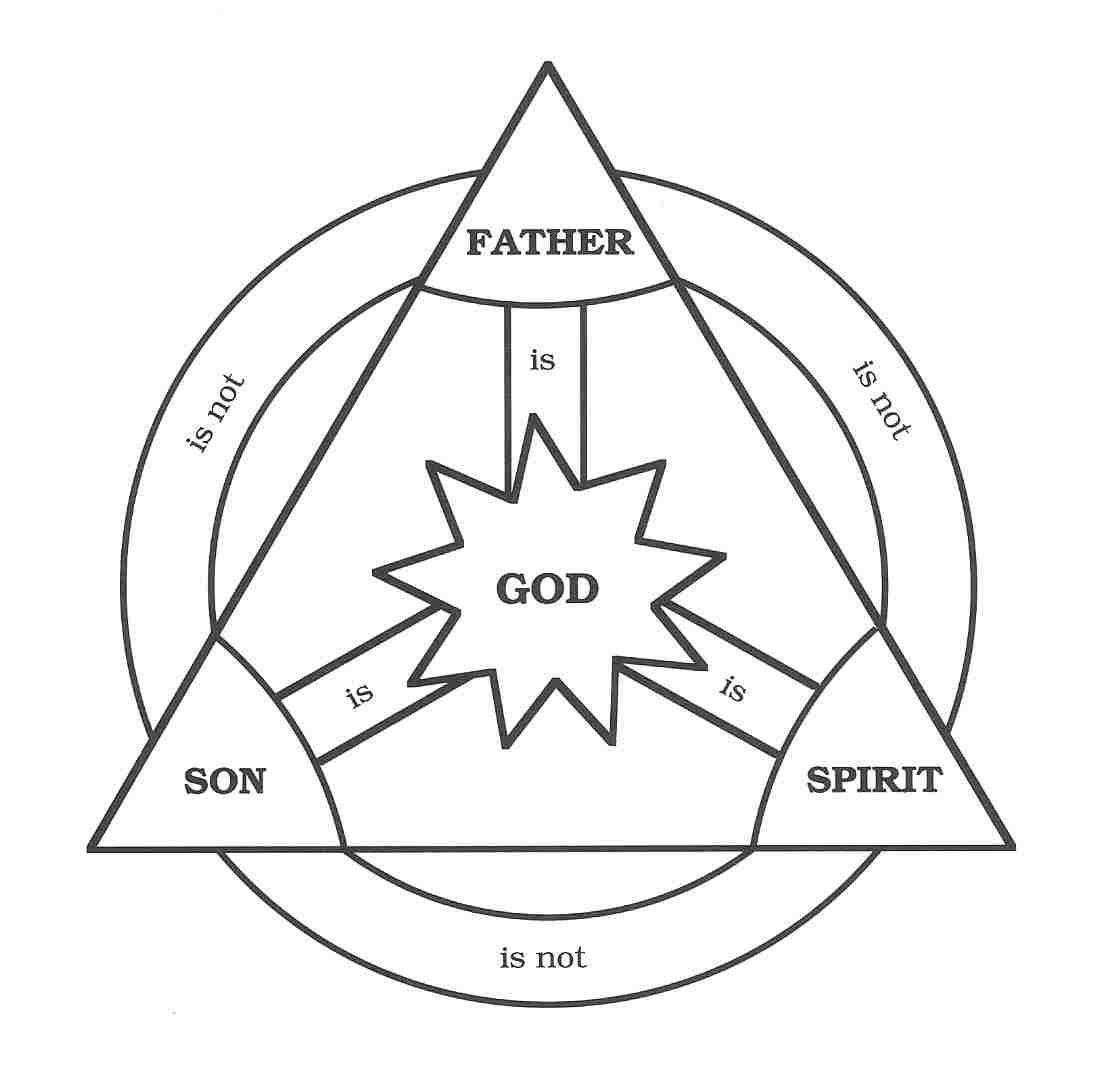 